Základní škola a Mateřská škola Střeň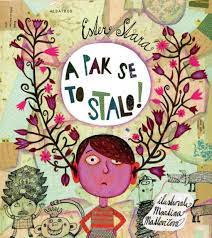 Zveme Vás naPRODEJNÍ VÝSTAVU KNIH,která se bude konatv Kulturním domě Střeňve dnech 9. a 10. 6. 2021vždy od 13 do 18 hodin.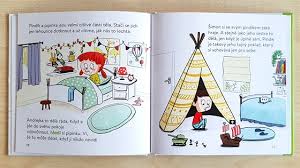 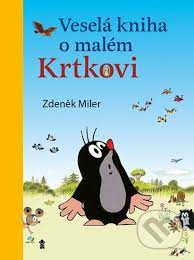 